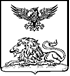 ГРАЙВОРОНСКАЯ ТЕРРИТОРИАЛЬНАЯ ИЗБИРАТЕЛЬНАЯ КОМИССИЯ ПОСТАНОВЛЕНИЕ29 июня 2023 года                     	                                               №20/89-1В соответствии со статьями 27, 56, 61 Избирательного кодекса Белгородской области, в целях обеспечения равных условий для зарегистрированных кандидатов при проведении агитационных публичных мероприятий в помещениях, находящихся в государственной или муниципальной собственности, Грайворонская территориальная избирательная комиссия постановляет: 1. Утвердить Порядок предоставления помещений, пригодных для проведения агитационных публичных мероприятий по заявкам зарегистрированных кандидатов на дополнительных выборах депутата Белгородской областной Думы седьмого созыва, политическим партиям, зарегистрировавшим единые списки кандидатов на выборах депутатов Совета депутатов Грайворонского городского округа второго созыва (прилагается). 2. Установить на территории Грайворонского городского округа время для проведения агитационных публичных мероприятий по заявкам зарегистрированных кандидатов на дополнительных выборах депутата Белгородской областной Думы седьмого созыва, политическим партиям, зарегистрировавшим единые списки кандидатов на выборах депутатов Совета депутатов Грайворонского городского округа второго созыва,  в помещениях, находящихся в государственной или муниципальной собственности, пригодных для проведения агитационных публичных мероприятий в форме собраний с 10 часов 00 минут до 17 часов 00 минут, но не более чем на 2 часа. 3. Довести совместно с администрацией Грайворонского городского округа настоящее постановление до собственников, владельцев помещений, находящихся в государственной или муниципальной собственности, пригодных для проведения агитационных публичных мероприятий в форме собраний. 4. Направить настоящее постановление в администрацию Грайворонского городского округа.5. Разместить настоящее постановление на страницах Грайворонской территориальной избирательной комиссии официальных сайтов Избирательной комиссии Белгородской области и органов местного самоуправления Грайворонского городского округа в информационно– телекоммуникационной сети «Интернет». 6. Контроль за исполнением настоящего постановления возложить на секретаря Грайворонской территориальной избирательной комиссии Л.А. Угольникову.УТВЕРЖДЁН постановлением Грайворонской территориальной избирательной комиссии от 29 июня 2023 года №20/89-1Порядок предоставления помещений, пригодных для проведения агитационных публичных мероприятий зарегистрированным кандидатам на дополнительных выборах депутата Белгородской областной Думы седьмого созыва, политическим партиям, зарегистрировавшим списки кандидатов в депутаты Совета депутатов Грайворонского городского округа второго созыва (далее – Порядок) 1. Общие положения 1.1. Порядок предоставления помещений, пригодных для проведения агитационных публичных мероприятий (далее – помещения), регламентируется статьей 53 Федерального закона от 12 июня 2002 года № 67-ФЗ «Об основных гарантиях избирательных прав и права на участие в референдуме граждан Российской Федерации», статьей 61 Избирательного кодекса Белгородской области. 1.2. Агитационный период для избирательного объединения начинается со дня принятия им решения о выдвижении списка кандидатов, кандидатов по одномандатным избирательным округам. Агитационный период для кандидата, выдвинутого по одномандатному избирательному округу, начинается со дня представления кандидатом в Грайворонскую территориальную избирательную комиссию (с полномочиями окружных избирательных комиссий) заявления о согласии баллотироваться. Агитационный период прекращается в ноль часов по местному времени дня, предшествующего первому дню голосования. С начала агитационного периода зарегистрированный кандидат, его доверенные лица, представители избирательного объединения имеют право проводить агитационные публичные мероприятия в форме собраний в помещениях, находящихся в государственной или муниципальной собственности. 1.3. Помещения, пригодные для проведения агитационных публичных мероприятий и находящиеся в государственной или муниципальной собственности, безвозмездно предоставляются по 8 сентября 2023 года. 1.4. Кандидаты в депутаты, кандидаты, включенные в списки кандидатов и замещающие государственные и муниципальные должности, а также находящиеся на государственной или муниципальной службе, не вправе использовать преимущества своего должностного или служебного положения при получении доступа к помещениям, находящимся в  государственной или муниципальной собственности для проведения встреч с избирателями. 1.5. Государственные органы, органы местного самоуправления обязаны оказывать содействие зарегистрированным кандидатам, избирательным объединениям, зарегистрировавшим список кандидатов в депутаты, в организации и проведении агитационных публичных мероприятий. 1.6. Кандидатам, избирательным объединениям, их доверенным лицам и уполномоченным представителям, а также иным лицам и организациям при проведении предвыборной агитации запрещается осуществлять подкуп избирателей, вручать им денежные средства, подарки и иные материальные ценности, кроме как за выполнение организационной работы; производить вознаграждение избирателей, выполнявших указанную организационную работу, в зависимости от итогов голосования или обещать произвести такое вознаграждение; проводить льготную распродажу товаров, бесплатно распространять любые товары, за исключением печатных материалов (в том числе иллюстрированных) и значков, специально изготовленных для избирательной кампании; предоставлять услуги безвозмездно или на льготных условиях, а также воздействовать на избирателей посредством обещаний передачи им денежных средств, ценных бумаг и других материальных благ (в том числе по итогам голосования), оказания услуг иначе, чем на основании принимаемых в соответствии с законодательством Российской Федерации решений органов государственной власти, органов местного самоуправления.2. Порядок предоставления помещений, находящихся в государственной или муниципальной собственности, для проведения агитационных публичных мероприятий в форме собраний2.1. Зарегистрированные кандидаты, уполномоченные представители избирательного объединения, их доверенные лица в период предвыборной агитации обращаются письменно с заявкой к собственнику или владельцу помещения о выделении помещения для проведения встреч с избирателями. В заявке должны быть указаны место, дата, время и продолжительность проведения встречи с избирателями (приложении № 1) 	Заявки о выделении помещений для проведения встреч с избирателями рассматриваются собственником или владельцем помещения в течение трех дней со дня их подачи. Помещения предоставляются в порядке очередности поданных заявок (время подачи заявки регистрируется) на равных условиях для всех обратившихся кандидатов, уполномоченных представителей избирательных объединений, их доверенных лиц. 2.2. По заявкам зарегистрированных кандидатов, уполномоченных представителей избирательных объединений, зарегистрировавших список кандидатов, их доверенных лиц помещения, пригодные для проведения массовых мероприятий и находящиеся в государственной или муниципальной собственности, безвозмездно предоставляются собственником, владельцем помещения для собрания (встречи) не более чем на 2 часа на время, установленное Грайворонской территориальной избирательной комиссией в пункте 2 настоящего постановления, с обеспечением равных условий для всех зарегистрированных кандидатов, всех избирательных объединений при проведении таких мероприятий. 2.3. Если пригодное для проведения массовых мероприятий и находящееся в государственной или муниципальной собственности помещение, а равно помещение, находящееся в собственности организации, имеющей государственную и (или) муниципальную долю в своем уставном (складочном) капитале, превышающую 30 процентов на день публикации решения о назначении дополнительных выборов депутата Белгородской областной Думы седьмого созыва, депутатов Совета депутатов Грайворонского городского округа второго созыва, было предоставлено для проведения встречи с избирателями кандидату, избирательному объединению собственник, владелец помещения не вправе отказать другому зарегистрированному кандидату, избирательному объединению, зарегистрировавшему список кандидатов в депутаты, в предоставлении помещения на таких же условиях в иное время в течение агитационного периода. 2.4. Предвыборная агитация и публичные выступления кандидатов, уполномоченных представителей избирательных объединений, зарегистрировавших список кандидатов в депутаты, на мероприятии, финансируемом, организуемом или проводимом для населения органами государственной власти, органами местного самоуправления, государственными или муниципальными предприятиями и учреждениями, допускаются только в случае, если об этом мероприятии письменно извещены все кандидаты, уполномоченные представителей избирательных объединений и им всем предоставлена возможность выступить на этом мероприятии. При этом организаторы предвыборного мероприятия уточняют в Грайворонской территориальной избирательной комиссии адреса всех кандидатов, всех избирательных объединений и не позднее, чем за три дня до дня проведения мероприятий извещают каждого кандидата, каждое избирательное объединение в письменной форме (телеграммой, факсимильной связью, заказным письмом, нарочным и другими способами) о дате, времени и месте проведения указанного предвыборного мероприятия. 2.5. Кандидаты, избирательные объединения, выдвинувшие списки кандидатов, вправе на основе договора арендовать здания и помещения, принадлежащие гражданам и организациям независимо от форм собственности, для проведения агитационных публичных мероприятий. В заключаемом договоре указывается помещение, дата, время, продолжительность встречи, размер арендной платы и другие условия. Арендная плата производится до  проведения мероприятия из средств избирательного фонда кандидата, избирательного объединения. 2.6. Для агитационных целей не могут предоставляться здания и сооружения, включенные в Государственный свод особо ценных объектов культурного наследия народов Российской Федерации. 2.7. Встречи кандидатов, представителей избирательных объединений с избирателями-военнослужащими могут проводиться только за пределами воинских частей. При этом всем кандидатам, представителям избирательных объединений обеспечиваются равные условия. Предвыборная агитация в расположении воинских частей, военных организаций и учреждений запрещается, за исключением случая, когда единственное здание или помещение, пригодное для проведения агитационного публичного мероприятия в форме собрания, находится в расположении воинской части либо в военной организации или учреждении. Такое здание или помещение предоставляется командиром воинской части по запросу Грайворонской территориальной избирательной комиссии для встреч зарегистрированных кандидатов, их доверенных лиц, представителей избирательных объединений, зарегистрировавших списки кандидатов, с избирателями из числа военнослужащих. Организацию указанных встреч обеспечивает командир воинской части совместно с Грайворонской территориальной избирательной комиссией, при этом все зарегистрированные кандидаты либо их доверенные лица, представители всех избирательных объединений, зарегистрировавших списки кандидатов, оповещаются о месте и времени встреч не позднее чем за три дня до ее проведения через средства массовой информации либо иным способом. 3. Организация контроля за соблюдением порядка и условий предоставления помещений, находящихся в государственной или муниципальной собственности, для проведения агитационных публичных мероприятий в форме собраний 3.1. Контроль за соблюдением избирательных прав граждан при проведении предвыборной агитации посредством агитационных публичных мероприятий осуществляется Грайворонской территориальной избирательной комиссией. 3.2. В случае предоставления помещения зарегистрированному кандидату, избирательному объединению, зарегистрировавшему список кандидатов, их доверенным лицам собственник, владелец помещения не позднее дня, следующего за днем предоставления помещения, обязан уведомить в письменной форме Грайворонскую территориальную избирательную комиссию о факте предоставления помещения, об условиях, на которых оно было предоставлено, а также о том, когда это помещение может быть предоставлено в течение агитационного периода другим  зарегистрированным кандидатам, избирательным объединениям, зарегистрировавшим список кандидатов, их доверенным лицам (приложение № 2). 3.3. Грайворонская территориальная избирательная комиссия, получившая уведомление о факте предоставления помещения зарегистрированному кандидату, его доверенным лицам, в течение двух суток с момента получения уведомления обязана разместить содержащуюся в нем информацию на страницах Грайворонской территориальной избирательной комиссии официальных сайтов Избирательной комиссии Белгородской области и органов местного самоуправления Грайворонского городского округа в информационно–телекоммуникационной сети «Интернет» или иным способом довести её до сведения других зарегистрированных кандидатов, избирательных объединений, зарегистрировавших список кандидатов. 3.4. Для собственников и владельцев помещений, находящихся в государственной или муниципальной собственности, за нарушение порядка и сроков уведомления Грайворонской территориальной избирательной комиссии о факте предоставления помещений для агитационных публичных мероприятий и нарушение установленного законодательством права зарегистрированного кандидата, избирательного объединения, зарегистрировавшего список кандидатов, их доверенных лиц на предоставление помещений для агитационных публичных мероприятий, а также нарушение равных условий предоставления такого помещения предусмотрена административная ответственность по статье 5.15 Кодекса Российской Федерации об административных правонарушениях КоАП РФ. 	3.5. Обязанности по обеспечению безопасности и правопорядка при проведении агитационных публичных мероприятий осуществляются в соответствии с законодательством Российской Федерации. 3.6. Зарегистрированные кандидаты, уполномоченные представители избирательных объединений, зарегистрировавших список кандидатов, могут обжаловать действия собственников, владельцев помещения, нарушающих избирательное законодательство, в Грайворонскую территориальную избирательную комиссию, а также в суд. Приложение № 1к Порядку предоставления помещений, пригодных для проведения агитационных публичных мероприятий, зарегистрированным кандидатам на дополнительных выборах депутата Белгородской областной Думы седьмого созыва; политическим партиям, зарегистрировавшим списки кандидатов в депутаты Совета депутатов Грайворонского городского округа второго созыва ЗАЯВКА на предоставление помещенияВ соответствии со статьей 53 Федерального закона от 12 июня 2002 года № 67-ФЗ «Об основных гарантиях избирательных прав и права на участие в референдуме граждан Российской Федерации», статьей 61 Избирательного кодекса Белгородской области прошу предоставить помещение по адресу: _______________________________________________________________________(указать место проведения собрания)для проведения агитационного публичного мероприятия в форме собрания, которое планируется «___» _________ 2023 года в «__» ч. «__» мин., продолжительностью ________________________________________________________. (указать продолжительность собрания, не более двух часов)Примерное число участников: _____________________________________________.Ответственный за проведение мероприятия _________________________________,                                                                                              (указать Ф.И.О., статус)контактный телефон ______________________________________________.Дата подачи заявки: «_____» __________ 2023 г.Подпись зарегистрированного кандидата                                                                          _______________  	________________                                                                                    	    (подпись)             	 (фамилия, инициалы)Приложение № 2к Порядку предоставления помещений, пригодных для проведения агитационных публичных мероприятий, зарегистрированным кандидатам на дополнительных выборах депутата Белгородской областной Думы седьмого созыва, выборах депутатов Совета депутатов Грайворонского городского округа второго созываизбирательного объединения, зарегистрировавшего список кандидатов (их доверенных лиц) ____________________________________(наименование избирательного объединения) ЗАЯВКА на предоставление помещения В соответствии со статьей 53 Федерального закона от 12 июня 2002 года № 67-ФЗ «Об основных гарантиях избирательных прав и права на участие в референдуме граждан Российской Федерации», статьей 61 Избирательного кодекса Белгородской области прошу предоставить помещение по адресу: _______________________________________________________________ (указать место проведения собрания) для проведения агитационного публичного мероприятия в форме собрания, которое планируется «___» _________ 2023 года в «__» ч. «__» мин., продолжительностью ________________________________________________________________. (указать продолжительность собрания, не более двух часов) Примерное число участников: __________________________________________________________. Ответственный за проведение мероприятия ______________________________________________________________,  (указать Ф.И.О., статус) контактный телефон ______________________________________________. Дата подачи заявки: «_____» __________ 2023 г. Подпись зарегистрированного кандидата/ уполномоченного представителя избирательного объединения (их доверенных лиц) _______________ _______________________________________________________________  (подпись) (фамилия, инициалы) Приложение № 3к Порядку предоставления помещений, пригодных для проведения агитационных публичных мероприятий, зарегистрированным кандидатам на дополнительных выборах депутата Белгородской областной Думы седьмого созыва, выборах депутатов Совета депутатов Грайворонского городского округа второго созываВ Грайворонскую территориальную избирательную комиссиюУведомляем о том, что в соответствии с пунктами 1 и 4 статьи 53 Федерального закона от 12 июня 2002 года № 67-ФЗ «Об основных гарантиях избирательных прав и права на участие в референдуме граждан Российской Федерации», с частями 1 и 4 статьи 61 Избирательного кодекса Белгородской области «____»_____________ 2023 года помещение______________________________________________________  (наименование помещения)расположенное по адресу ____________________________________________________, было предоставлено _______________________________________________________________ (указывается фамилия, инициалы кандидата, его доверенного лица/представителя избирательного объединения)для проведения агитационного публичного мероприятия. Указанное помещение было предоставлено на следующих условиях: ________________________________________________________________ (безвозмездно, за плату) Указанное помещение может быть предоставлено другим зарегистрированным кандидатам, избирательным объединениям, зарегистрировавшим список кандидатов, их доверенным лицам,__________________________________________________________________________________________________________________________ (указываются конкретные даты либо период времени в течение агитационного периода, когда помещение может быть предоставлено) ___________________________________ ______________________(наименование должности уполномоченного лица) (подпись, фамилия, инициалы)О порядке и времени предоставления помещений, находящихся в государственной или муниципальной собственности, для проведения публичных мероприятий по заявкам зарегистрированных кандидатов на дополнительных выборах депутата Белгородской областной Думы седьмого созыва, политических партий, зарегистрировавших списки кандидатов в депутаты Совета депутатов Грайворонского городского округа второго созываПредседательГрайворонской территориальной избирательной комиссииС.В. КраснокутскийСекретарьГрайворонской территориальной избирательной комиссииЛ.А. УгольниковаОт зарегистрированного кандидата в депутаты Белгородской областной Думы седьмого созыва по одномандатному избирательному округ №_____,  __________________________________________(фамилия, имя, отчество кандидата )От зарегистрированного кандидата в депутаты Совета депутатов Грайворонского городского округа второго созыва по одномандатному избирательному округ № ______ __________________________________________(фамилия, имя, отчество кандидата )